                PROPOSIÇÕES 02 – Vereador Fábio Porto Martins                INDICAÇÃO – 006/2022Indico ao Excelentíssimo Senhor Prefeito Municipal em conjunto com a Secretaria Municipal de Turismo, Esportes e Lazer, nos termos regimentais e ouvido plenário, que passe a incluir no calendário de eventos do município, o Campeonato Municipal de Bilhar.MENSAGEM JUSTIFICATIVA:Precisamos incentivar toda a pratica de esportes em nosso município, hoje sabemos que ocorre o campeonato de bilhar entre os bares, mas a presente indicação é para que o município incentive e coloque em seu calendário de eventos e torne-se um campeonato municipalAtenciosamente,Bom Retiro do Sul, 07 de junho de 2022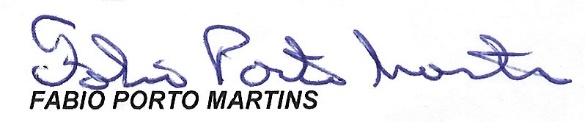 